Интегрированное занятие в подготовительной группеТема: «Весенняя веточка»Программное содержание:Образовательные задачи:Учить детей: отвечать на вопросы; составлять рассказ на предложенную тему (опираясь на наглядный материал – веточка с распускающимися почками); лепить декоративную тарелку «Весенняя веточка», используя нетрадиционные материал – гипсовый бинт. Формировать представление по теме: «Весенняя веточка», воспитывать интерес к познавательной деятельности, расширять кругозор. Воспитывать интерес к физкультуре. Расширять и уточнять представления детей о деревьях. Продолжать учить устанавливать причинно-следственные связи между природными явлениями. Расширять представления о весенних изменениях в природе.  Учить высказывать предположения и делать простейшие выводы, излагать свои мысли понятно для окружающих. Помогать детям осваивать выразительные средства языка, используя в речи прилагательные, наречия, передающие чувства и эмоции человека.Развивающие задачи:. Развивать интерес к различным видам изобразительной деятельности. Развивать вариативное мышление, речь, память, внимание, воображение, умение анализировать выделять характерные, существенные признаки предметов и явлений окружающего мира.Воспитательные задачи:, Формировать позитивные  установок к различным видам труда и творчества. Воспитывать интерес к познавательной, художественной деятельности, желание и привычку думать, стремление узнать что-то новое. Продолжать воспитывать культурно-гигиенические навыки (аккуратность при работе с гипсовым бинтом, умение приводить рабочее место в порядок по окончании работы)Методы на занятии:1.Игровой     2. Практический     3. Наглядный    4. СловесныйИнтеграция образовательных областей:Познавательное развитие, Речевое развитие Художественно-эстетическое развитиеВиды детской деятельности:Игровая, коммуникативная, познавательно – исследовательская.Демонстрационный материал:Картинки с изображением «Весенней веточки», веточка с распускающимися почками, образец готовой декоративной тарелки «Весенняя веточка».Материал для детей: (на каждого ребёнка)Клеёнка или подкладка для письма;  тарелка одноразовая маленького размера; заранее разрезанный гипсовый бинт: 4-8 больших кусков (в зависимости от размера бинта), 1 полоска 10*2 см, 2 полоски 5*2 см, 2 полоски 2*2 см и 10-15 маленьких квадратов примерно 0.5*0.5 см; ёмкость с водой.Ход занятия:Орг. МоментВоспитатель: - Ребята, я сегодня шла на работу и услышала такой разговор мамы с ребенком:- Как хорошо на улице, весна пришла, природа оживает? – радостно сказала мама.- Как это – «Оживает»? – спросил удивленно малыш скажите, как вы понимаете выражение: весной всё оживает?Дети: ответы детей Воспитатель: - А что происходит с деревьями весной?Дети: ответы детей Воспитатель: (обобщает ответы детей) Правильно ребята! Это одна из примет весны  - пробуждение деревьев, на ветках которых распускаются почки. Именно об этом сегодня пойдёт речь на нашем занятии. А затем мы сделаем весеннюю поделку из знакомого вам уже материала – гипсового бинта. Хотите узнать как??Дети: даСоставление рассказа на тему «Весенняя веточка»Педагог достаёт веточка с распускающимися почками и ставит её на стол перед детьми в вазу.Воспитатель: - Давайте придумаем этой веточки с дерева красивое название.Дети:  (воспитатель слушает ответы детей и  вспомогательными вопросами подводит к названию «Весенняя веточка», т.к. у нее есть почки, которые появляются у деревьев весной ). Вариант названия может быть другой, в зависимости от ответов детей.Воспитатель: - Я предлагаю составить короткий рассказ на тему «Весенняя веточка».  А поможет нам в этом план –схема(использование мнемотаблиц -  что это, какого цвета, детали, в какое время года это происходит, какие действия с этим можно производить))Дети составляют рассказ вместе с воспитателем.ФизминуткаОчнулись деревья от зимнего сна.  (подняли руки вверх, покачиваемся                                                           из  стороны в сторону)                                                             В апреле по лесу гуляет весна.            (кружимся на месте)В овраге ручьи шаловливо звенят.      (ритмично хлопаем)И с юга на родину птицы летят.         (машем руками «крылья», и бегаем)Лепка «Весенняя веточка»Воспитатель: - Вы все умницы, у вас получился очень хороший рассказ! А теперь я предлагаю сделать вам декоративную тарелку которая тоже будет называться «Весенняя веточка». Я вам помогу. Хотите? (показывает образец)Дети: Да!Воспитатель предлагает детям отправится за столы, где для них заранее приготовлены материалы, напоминает о работе с гипсовым бинтом – нужно опускать бинт в воду, и выполнять работу не отвлекаясь т.к. гипсовый бинт достаточно быстро высыхает.Этап – 1: Отделка тарелки4-8 больших куска гипсового бинта (в зависимости от размера бинта)поочерёдно опускаем воду и «обклеиваем» пластиковую одноразовую тарелку с двух сторон, сгоняя воздухФизминутка Проснулись:Воспитатель:- Ребята, когда вы просыпаетесь вы как себя чувствуете? Так же себя чувствует и наша природа весной, давайте поиграем:Этап – 2: Формирование веткиПосле того как тарелка вся покрыта бинтом опуская в воду и скатывая тонкие «колбаски» из 1 полоски 10*2 см формируем внутри главную линию ветки, далее из 2 полосок 5*2 см и 2 полосок 2*2 см делаем разветвления.Этап – 3: Почки на веткеВетка готова берём 10-15 маленьких квадратов примерно 0.5*0.5 см смачиваем водой, скатываем в маленькие кружочки и «приклеиваем» на ветку в хаотичном порядке. Тарелка готова. Итог занятияВоспитатель: - К сожалению, ребята наше занятие сегодня подошло к концу, но завтра мы его продолжим на рисовании! Ваши тарелки за ночь хорошо высохнут, а мы их разукрасим. Договорились?Дети: даВоспитатель: - А теперь скажите, вам сегодня было интересно?Дети: ответы детейВоспитатель: - Что вам больше всего понравилось?Дети: ответы детейВоспитатель: - Что-то было сложно?Дети: ответы детейВоспитатель: Вы все молодцы хорошо справились! Теперь мы выложим ваши тарелки на отдельный стол чтобы они сохли и можете на них полюбоваться.ПриложениеРаботы детейТолько мы вставать начнем,Сразу пальцы разожмем,Мы пошире их раздвинем, Посильнее напряжем.Дети вытягивают руки вперед, растопыривают пальцы, напрягают их как можно сильнее, а затем расслабляют, опускают руки и слегка трясут ими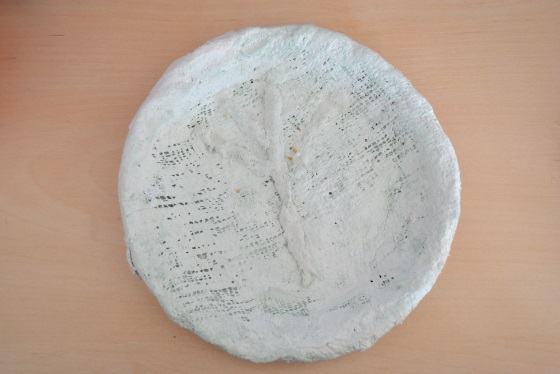 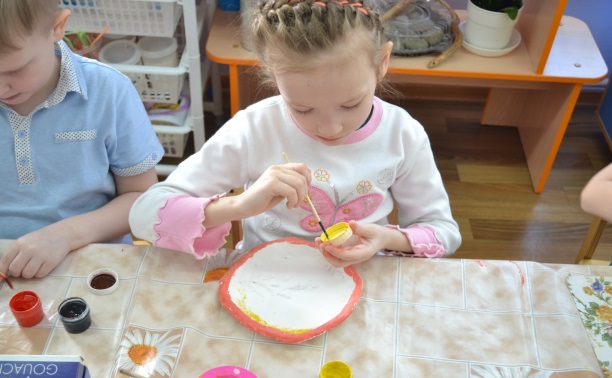 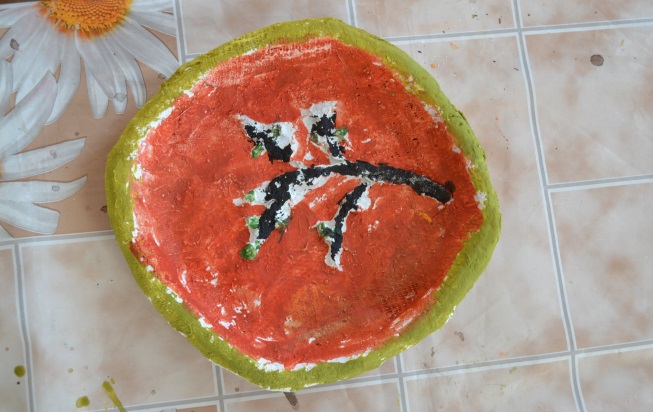 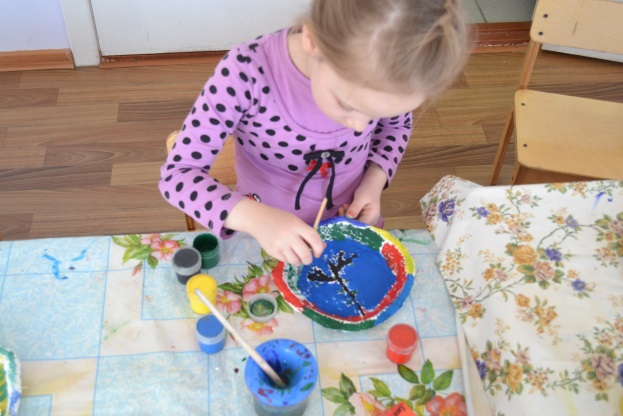 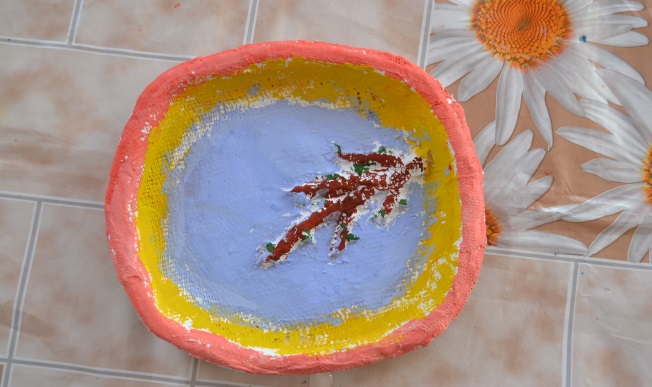 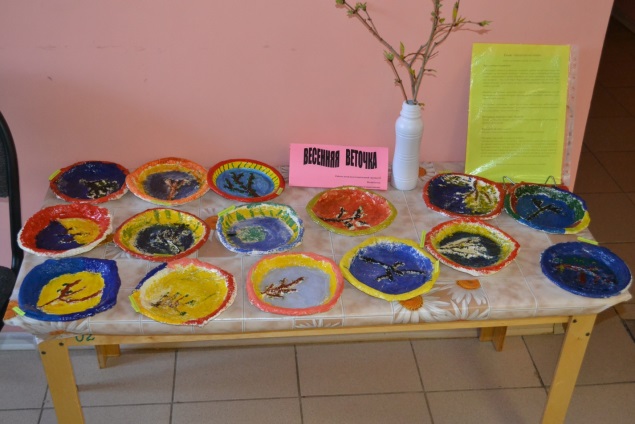 